Protokoll fra årsmøte i Østlandet VektløfterregionMøterom:              2011Dato:                	15.2.2020Kl:                           	15.00Sted:                      	Sognsveien 73, OsloIdrettens HusMøterom us-2011Til stede:                Trygve Stenrud Nilsen, Asta Rønning Fjærli, Christian Lysenstøen, Gerrit Judith, Kamilla Kolvig, Hilde Næss,    Janicke Walle Jensen og Nicolai Roness Forfall:                     Arne Tveter, Celine Mariell Bertheussen Innledning ved regionens leder, Nicolai Roness. Godkjenning av de fremmøtte representanter og stemmeberettigedeStyret: Leder: Nicolai RonessNestleder: N/AStyremedlem: Janicke Walle JensenStyremedlem: Christian LysenstøenStyremedlem: Asta Rønning FjærliMedlemsklubber: Oslo Atletklubb: Trygve Stenrud NilsenLørenskog Atletklubb: Hilde NæssChristiania Atletklubb: Gerrit JudithChristiania Atletklubb: Kamilla KolvigI orden. Ingen innvendinger. Godkjenning av innkalling, saksliste og forretningsorden. I orden. Ingen innvendinger. Valg av ordstyrer, referent og to representanter til å underskrive protokollen. Ordstyrer: Nicolai RonessReferent: Janicke Walle JensenRep. 1: Gerrit JudithRep. 2: Kamilla Kolvig Behandle årsberetning. Asta gikk igjennom årsberetning for 2019Årsberetning stemt over og er godkjent. Ingen innvendinger. Behandle regionens regnskap i revidert stand. I orden. Ingen innvendinger. Behandle forslag og saker. Sak 10.1Styret foreslår og ta i bruk resultatservice Oddbjørn Steen. Pilotere hos ØVR,, og gjøre en henvendelse til NVF om å anse vår bruk av resultatservice som en pilot, og anmode om at NVF vurderer implementering på nasjonalt nivå på bakgrunn av våre erfaringer. Styret stemte om følgende: ØVR har anledning til å kjøpe og betale drift for tjenesten i drift i regionen og piloterer løsningen - enstemmig vedtattSak 10.2Leders forslag om å fortsette å bruke Regnskapsfører Azets Insights AS, faktureres for 2020. Enstemmig vedtatt. Sak 10.3.1, 10.3.2 og 10.4Pga manglende valgkomite og kontrollutvalg for 2020 foreslår styret og håndtere uløste oppgaver fortløpende frem til vi har en løsning. Styret vil velge kontrollutvalg og valgkomite fortløpende som følge av at 2019 utvalget trakk seg og det er utfordrende og finne andre som vil stille til valg. Enstemmig vedtatt. Sak 10.5. Strategi 2020 - 2023 v/Nicolai RonessDet kom endringsforslag for hovedmål fra Hilde. Strategi til revidering. Sak 11Fastsette medlemskontingent for 2020Styret foreslår og beholde summen på 250,- i år.Styret foreslår å endre kontingenten fra og med 2021 til 100,-Enstemmig vedtattSak 12Vedta regionens budsjettDet kom endringsforslag for en del budsjettposter og navn på disse. Godkjenner budsjett til revidering. Enstemmig vedtattSak 13Behandle regionens organisasjonsplanI orden. Ingen innvendinger. Sak 14.1 - 14.10Foreta følgende valgStyreleder: Nicolai Roness fortsetter som lederNestleder: Hilde Næss tiltrer som nestleder og sekretærØvrige styremedlemmer:Christian Lysenstøen utvider sin rolle som dommeransvarlig med stevneansvar. Resten av styret beholder sine roller.Varamedlemmer: John Vidar Lund fortsetter som varaKommunikasjonsansvarlig:Janicke Walle Jensen avtrer som sekretær og tiltrer som kommunikasjonsansvarlig og fotograf.Kontrollutvalg: Avgjort i sak 10.3.1, 10.3.2 og 10.4Representanter til ting og møter i de organisasjonsledd idrettslaget har representasjonsrett eller gi styret fullmakt til å oppnevne representantene: Gjelder hele styret Leder av valgkomiteen: Avgjort i sak 10.3.1, 10.3.2 og 10.4Øvrige to medlemmer av valgkomiteen: Avgjort i sak 10.3.1, 10.3.2 og 10.410.4Varamedlem til valgkomiteen: Avgjort i sak 10.3.1, 10.3.2 og 10.4Avslutning v/Nicolai Roness. StyretLeder Nicolai Roness                                 	Gjøvik Atletklubb		1 årNestleder Hilde Næss                                	Lørenskog Atletklubb	2 årStyremedlem Christian Lysenstøen		Spydeberg Atletene	           1 årStyremedlem Asta Rønning Fjærli		Oslo AK			2 årStyremedlem Celine Mariell Bertheussen         Spydeberg Atletene	           2 årStyremedlem Janicke Walle Jensen		Christiania Atletklubb	1 årVaramedlem John Vidar Lund                  	T & IL National		1 årKontrollutvalgValgkomitéLeder Medlem Kaya Synnøve Kristiansen		Spydeberg Atletene		1 årMedlem Stig Mistereggen			           IL Kraftsport			1 årVaramedlem Fredrik Kvist Gyllensten	          Christiania AK	          1 årMEDLEMSKLUBBERAkershus IL Kraftsport, Lørenskog AK. Hedmark Elverum AK.Oppland Gjøvik AK.Oslo Christiania AK, Oslo AK.Østfold Halden SI, Jeløy AK, Lenja AK, Moss SIK, Spydeberg Atletene,T & IL National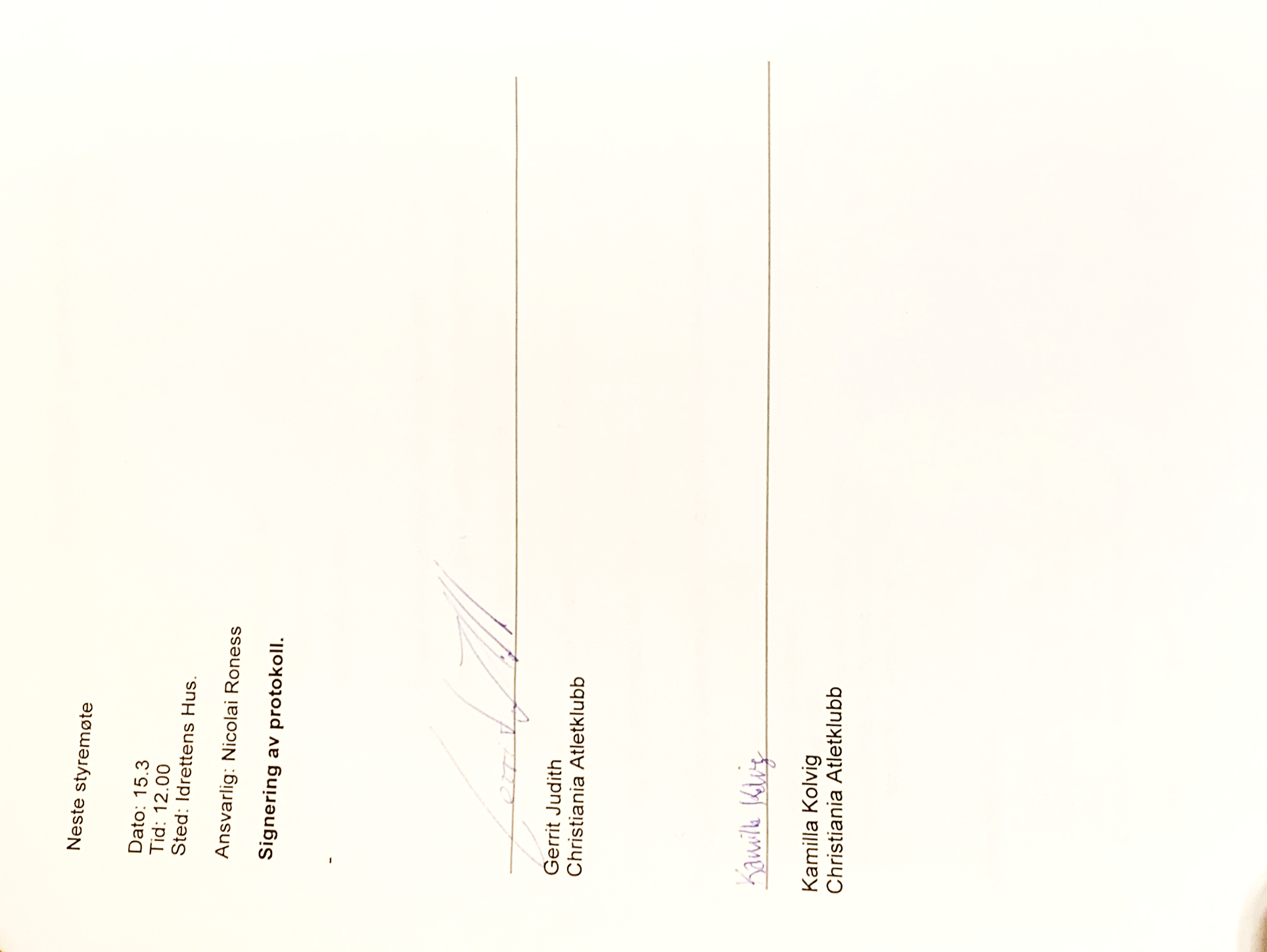 